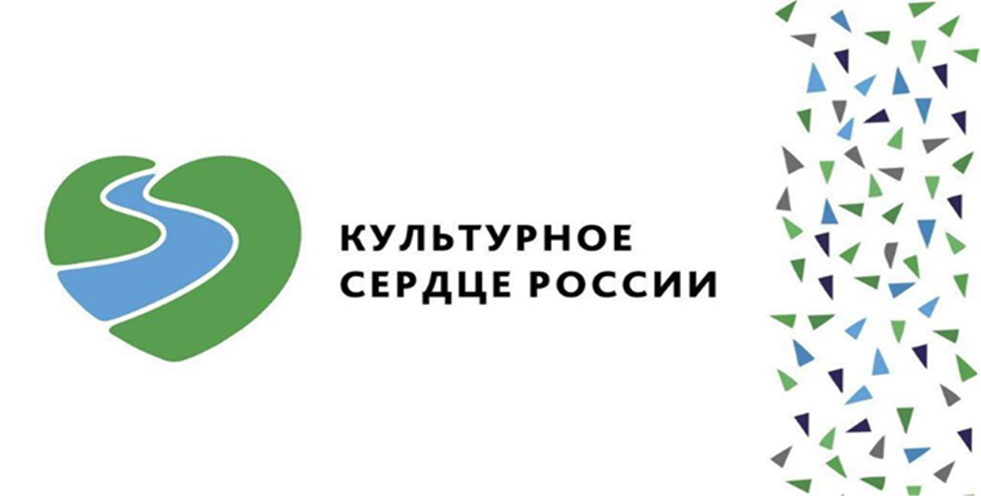 Планпроведения культурно-досуговых мероприятий на территории муниципальных образований Самарской области в весенне-летний период 2019 года в рамках общественного творческого проекта «Культурное сердце России»на период с «26» августа 2019 года по «01» сентября 2019 годаКамышлинскийм.р. Камышлинский,ул. Красноармейская, 37,Площадь перед РДК31 августа,21.00-01.00Культурно-развлекательная программа«Прощай лето»м.р. Камышлинский,ул. Красноармейская, 37,Зрительный зал РДК01 сентября,14. 00-16.0016.00-18.00Театрализованная игровая программа«День занимательных уроков» Воробьиная дискотека